О внесении изменений в приказ Министерства социального развитияРеспублики Марий Эл от 28 марта 2016 г. № 168П р и к а з ы в а ю:1. Внести в приказ Министерства социального развития Республики Марий Эл от 28 марта 2016 г. № 168 «Об утверждении Положения 
о проведении конкурса на замещение должности руководителя государственного учреждения Республики Марий Эл, подведомственного Министерству социального развития Республики Марий Эл» следующие изменения:а) в наименовании, преамбуле и пункте 1 приказа слова «социального развития» заменить словами «труда и социальной защиты»;б)  в Положении о проведении конкурса на замещение должности руководителя государственного учреждения Республики Марий Эл, подведомственного Министерству социального развития Республики Марий Эл, утвержденном указанным выше приказом:в наименовании, абзаце первом пункта 1, абзаце первом пункта 2, абзацах втором, пятом, шестом пункта 3 и в пункте 6 слова «социального развития» заменить словами «труда и социальной защиты»;в пункте 9:в абзаце седьмом слова «не менее 5 лет» заменить словами 
«не менее одного года»;дополнить абзацем восьмым следующего содержания:«К участию в конкурсе на замещение должностей директоров государственных казенных учреждений Республики Марий Эл – центров занятости населения допускаются граждане, имеющие высшее образование «Экономика и управление», «Социология и социальная работа», «Юриспруденция» или высшее образование (непрофильное) 
и дополнительное профессиональное образование - программы профессиональной переподготовки по профилю деятельности, опыт работы - не менее двух лет на руководящих должностях или не менее трех лет в должности начальника отдела центра занятости населения или социальной сфере.»;в пунктах 14 и 15 слова «социального развития» заменить словами «труда и социальной защиты».2. Настоящий приказ вступает в силу по истечении десяти дней после дня его официального опубликования.Министр                                                                                 М.А.ОстровскаяМАРИЙ ЭЛ РЕСПУБЛИКЫНПАША ДА КАЛЫК ИЛЫШЫМ АРАЛЫМЕ ШОТЫШТО МИНИСТЕРСТВЫЖЕ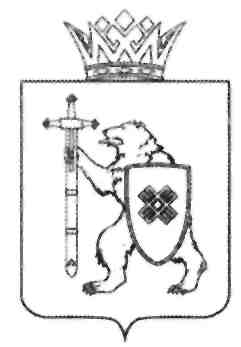 МИНИСТЕРСТВО ТРУДА 
И СОЦИАЛЬНОЙ ЗАЩИТЫ РЕСПУБЛИКИ МАРИЙ ЭЛг. Йошкар-Олаг. Йошкар-Олаг. Йошкар-ОлаП Р И К А Зот _____ мая 2023 г. № ______П Р И К А Зот _____ мая 2023 г. № ______П Р И К А Зот _____ мая 2023 г. № ______